LAPORAN INDIVIDUPRAKTIK PENGALAMAN LAPANGANPPG DALAM JABATAN ANGKATAN 1 TAHUN 2019MTs. NEGERI 1 LOMBOK TIMUR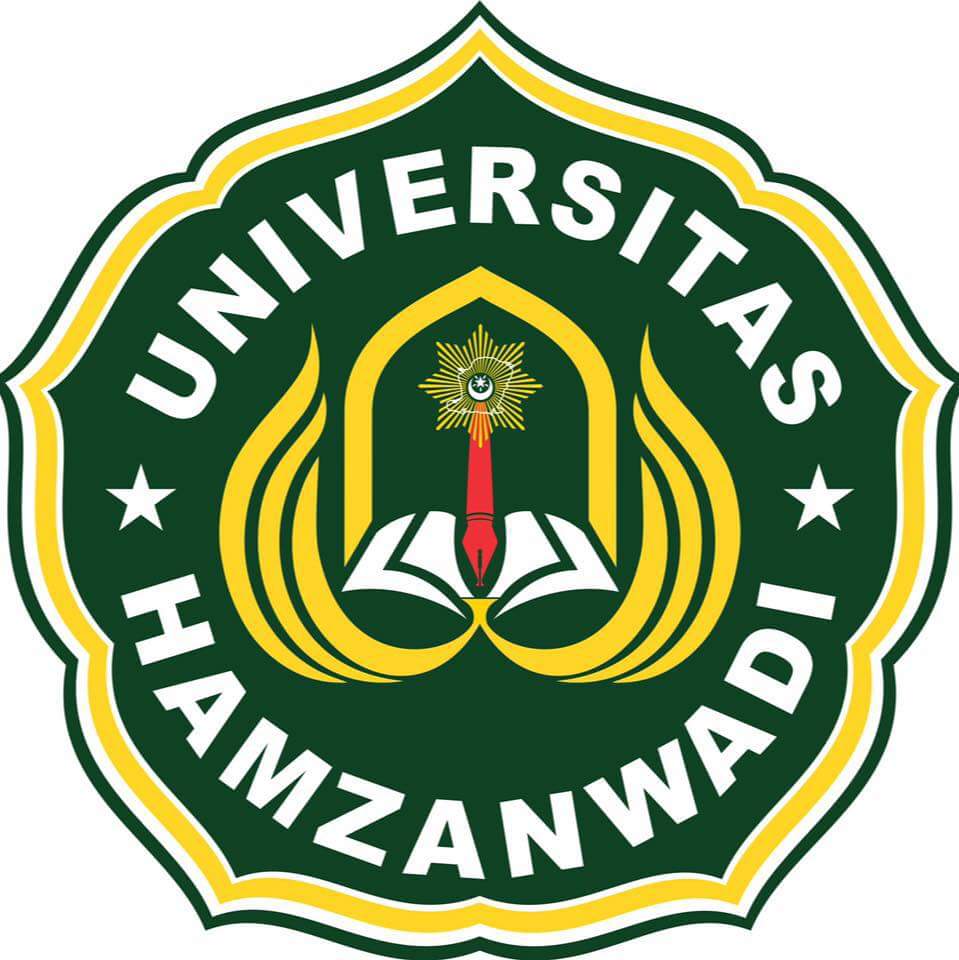 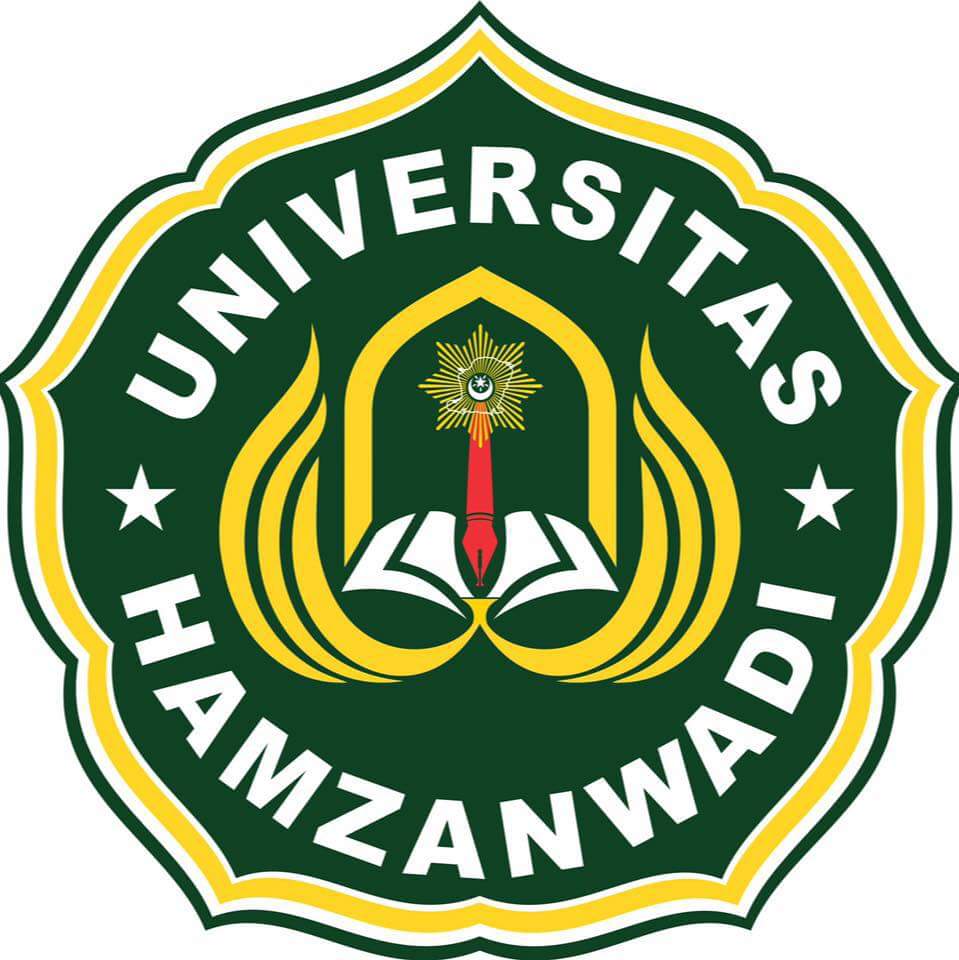 Disusun Oleh :AKHMAD ZAENUDINNPM. 19050102002BIDANG STUDI BAHASA INGGRISUNIVERSITAS HAMZANWADI2019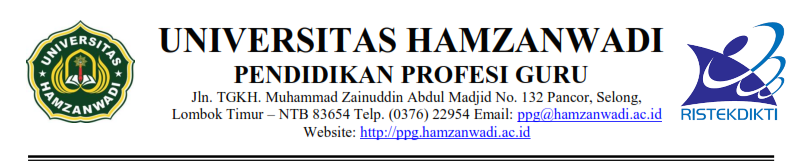 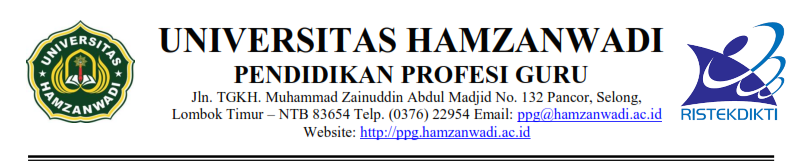 HALAMAN PENGESAHANYang bertanda tangan dibawah ini menerangkan bahwa mahasiswa berikut :Telah melaksanakan kegiatan PPL PPG Dalam Jabatan Angkatan I Tahun 2019 di MTs.Negeri 1 Lombok Timur dari tanggal 15 April 2019 sampai dengan tanggal 4 Mei 2019 hasil kegiatan tercakup dalam naskah laporan ini. Laporan Praktik Pengalaman Lapangan (PPL) ini telah disetujui dan disahkan oleh :             Lombok Timur, 02 Mei 2019KATA PENGANTAR	Puji Syukur penulis panjatkan kehadirat Allah SWT yang telah memberikan Tuntunan dan Pertolongan Allah  sehingga Laporan Praktik Pengalaman Lapangan (PPL) ini dapat terselesaikan.	Laporan ini disusun sebagai prasyarat dalam menyelesaikan kegiatan PPL pada kegiatan Pengembangan Profesi Guru Dalam Jabatan 2019. Sehubungan dengan itu penulis mengucapkan ucapan terima kasih yang tak terhingga kepada :Bapak Dr. Aswasulasikin, M.Pd selaku Koordinator Program PPG Universitas Hamzanwadi karena hasil kerja keras dan niat tulus beliau yang selalu mendukung para peserta PPG untuk dapat tetap semangat dalam menyelesaikan seluruh tahapan program.Bapak M.Adib Nazri, M.Pd selaku DPL (Dosen Pembimbing Lapangan) karena atas dukungan beliau, sehingga peserta binaan di sekolah mitra senantiasa tetap bersemangat dalam menyelesaikan semua tahapan kegiatan.Bapak Drs.H Maslun, M.Pd selaku Kepala MTs. Negeri 1 Lombok Timur yang telah mengakomodasi para peserta PPG dalam menyelesaikan tugas selama berada di sekolah.Bapak, Samiin, S.Pd selaku guru pamong bahasa Inggris kelas VII B yang telah memberikan masukan demi perbaikan perangkat hingga proses pembelajaran di kelas.Guru dan Staf MTs. Negeri 1 Lombok Timur serta semua pihak yang tidak bisa penulis sebutkan satu persatu.Siswa dan Siswi Kelas VII B MTs. Negeri 1 Lombok Timur.Rekan-rekan mahasiswa PPL Universitas Hamzanwadi dan semua pihak yang membantu terselesaikannya kegiatan PPL ini.Penulis menyadari bahwa dalam penulisan laporan ini masih banyak kekurangan dan jauh dari sempurna, oleh karena itu penulis sangat mengharapkan kritik dan saran untuk perbaikan selanjutnya. Semoga laporan ini dapat berguna bagi perkembangan ilmu pengetahuan pada umumnya dan bagi penulis khususnya.Lombok Timur, 4 Mei 2019PenulisDAFTAR ISIHalaman Judul 		iHalaman Pengesahan 		iiKata Pengantar 		iiiDaftar Isi 		ivAbstrak 			v BAB I	: PENDAHULUANAnalisis Situasi		1Permasalahan dan Potensi Pembelajaran		6Perumusan Program & Rancangan Kegiatan PPL PPG		8BAB II	: PELAKSANAAN PPL PPG DALAM JABATAN Perencanaan Pembelajaran 		9Pelaksanaan Pembelajaran Terbimbing dan Mandiri 		8Analisis Hasil Pelaksanaan dan Refleksi 		9BAB III 	: PENUTUP Simpulan 		13Saran 		13Daftar Pustaka LampiranABSTRAKLAPORAN INDIVIDU PRAKTIK PENGALAMAN LAPANGAN DI MTs Negeri 1 Lombok TimurOleh:Akhmad ZaenudinNPM : 19050102002	Kegiatan Praktek Pengalaman Lapangan (PPL) dilaksanakan pada tanggal 18 April 2019 sampai dengan 04 Mei 2019. Kegiatan PPL merupakan kegiatan praktik mengajar secara nyata di sekolah yang tujuannya untuk meningkatkan pengetahuan mahasiswa PPL tentang dunia pendidikan dan proses pengajaran di sekolah agar mahasiswa Pendidikan Profesi Guru mampu mengaplikasikan baik itu teknik mengajar, administrasi dan hal-hal lain yang sudah didapatkan pada lokakarya.	Sebelum diadakannya kegiatan Praktek Pengalaman Lapangan (PPL), mahasiswa pendidikan profesi guru wajib mengikuti beberapa tahapan seperti kuliah daring dan lokakrya. Tahap terakhir dari kegiatan PPL adalah penyusunan laporan akhir kegiatan PPL. Kegiatan Belajar Mengajar (KBM) dilaksanaka didalam kelas berjalan dengan baik. Mahasiswa PPL disini memperoleh kesempatan mengajar siswa kelas VII dan kelas VIII. Saya mendapat amanah untuk mengajar bahasa Inggris dikelas VII B. Secara umum, siswa MTs. Negeri 1 Lombok Timur memiliki semangat belajar yang cukup tinggi.Seluruh kegiatan PPL di MTs. Negeri 1 Lombok Timur yang berlangsung selama satu bulan ini dapat berjalan dengan lancar, berkat kerjasama yang dibangun dengan baik antara mahasiswa, dosen pembimbing lapangan, guru pembimbing, karyawan, siswa, dan teman-teman kelompok PPL. Semua Program yang direncanakan dapat terlaksana dengan baik, lancar, dan tepat pada waktunya sebelum penarikan mahasiswa PPL dilaksanakan.Kata Kunci:Praktik Pengalamaan Lapangan (PPL), MTs Negeri 1 Lombok TimurBAB IPENDAHULUANAnalisis Situasi Latar BelakangSekolah merupakan salah satu pendidikan formal yang diselenggarakan guna mencetak sumber daya-sumber daya berkualitas. Sekolah menjadi bagian penting dalam pendidikan nasional untuk meningkatkan kesejahteraan dan kemajuan negara. Terkait hal tersebut, Universitas Hamzanwadi sebagai bagian dari komponen pendidikan nasional yang sejak awal berdirinya telah menyatakan komitmennya terhadap dunia pendidikan merintis program pemberdayaan sekolah dalam pembibitan calon pengajar profesional melalui program Pendidikan Profesi Guru (PPG) yang didalamnya terdapat kegiatan Praktik Pengalaman Lapangan (PPL). PPL diharapkan dapat menjadi bekal bagi mahasiswa sebagai wahana pembentukan tenaga kependidikan yang berkompetensi pedagogik,  individual (kepribadian), sosial dan profesional yang siap memasuki dunia pendidikan profesional, mempersiapkan dan menghasilkan tenaga kependidikan dan guru yang memiliki sikap, nilai, pengetahuan, dan keterampilan profesional. Hingga kini, pendidikan masih dipercaya sebagai salah satu pintu agar dapat meningkatkan segala potensi yang dimiliki oleh setiap manusia. Berkaitan dengan hal tersebut, maka kami mencoba untuk meningkatakn kualitas diri sebagai seorang pendidik dan produk – produk yang berkualitas sesuai dengan bidang jurusan.   MTs. Negeri 1 Lombok Timur adalah salah satu sekolah mitra program PPL yang dilaksanakan oleh Universitas Hamzanwadi. Sekolah ini terletak di sebelah barat Kota Selong, Kabupaten Lombok Timur. Mahasiswa PPL Pendidikan Profesi Guru Universitas Hamzanwadi diharapkan dapat menimba ilmu dan meningkatkan kualitas, kreatifitas dan kompetensi yang dimiliki. Selain itu mahasiswa PPL Universitas Hamzanwadi  diharapkan dapat memberikan bantuan berupa pikiran, tenaga dan ilmu pengetahuan dalam perencanaan dan pelaksanaan program – program sekolah. Diharapkan dengan program PPL di MTs. Negeri 1 Lombok Timur pihak sekolah dan pihak mahasiswa dapat sama-sama mengambil keuntungan dan mengembangkan diri menjadi lebih baik lagi.Visi MTs. Negeri 1 Lombok TimurBerimtaq, Beriptek, Berprestasi dan BerakhlakulkarimahDengan Indikator:Unggul dalam kegiatan pengembangan diri.Mengikuti perkembangan tekhnologi ( IT )Tetap menerapkan sopan santun dalam berbicara dan berbuatBerkompetisi dalam kegiatan olimpiade akademik maupun non akademikUnggul dalam prestasi akademik dan non akademikUnggul dalam penerapan budi pekertiUnggul dalam penerapan akhlak muliaMisi MTs. Negeri 1 Lombok TimurMewujudkan Madrasah yang beriman (bersih, rapi, indah dan nyaman)Membentuk Kepribadian muslim yang berakhlakul karimah dan memiliki kepedulianMeningkatkan kualitas lulusan dalam bidang ilmu pengetahuan dan  teknologiMeningkatkan profesionalitas kerja dan kualitas pelayanan pendidikanMewujudkan kerjasama yang harmonis baik internal maupun eksternalMewujudkan madrasah sebagai tempat berkreasi, berinovasi dan berprestasiMengadakan, melengkapi sarana dan prasarana pendidikanData PendidikData KependidikanSarana dan PrasaranaRuang Belajar (24 lokal)Ruang PerpustakaanLaboratorium IPA Fisika dan IPA BiologiLaboratorium Komputer 1 Lokal dengan 28 Unit Komputer dengan Akses InternetLaboratorium Bahasa 1 Lokal dengan 20 sitRuang Multimedia/Ruang UNBK  (3 Ruang)MushollaRuang UKSRuang OSISRuang Pelayanan Konseling 1 LokalRuang AulaRuang KomiteRuang PramukaRuang KeterampilanPermasalahan Dan Potensi PembelajaranKondisi Pembelajaran Secara UmumPada Senin, 15 April 2019 observasi setting kelas adalah sejumlah informasi yang terkait dengan tugas-tugas mengajar di kelas dan tugas-tugas lainnya yang diperoleh mahasiswa dari sekolah melalui wawancara dengan pihak sekolah dan informasi melalui dokumen tertulis. Hal-hal yang kami telusuri antara lain seperti kurikulum yang digunakan dalam pembelajaran bahasa Inggris, buku ajar, media lain sebagai sumber belajar, perangkat pembelajaran, dan tentunya seperti apa siswa disekolah tersebut.Permasalahan Yang DitemukanTidak banyak permasalahan yang kami temukan disekolah ini khususnya dalam pembelajaran, mungkin karena MTs Negeri 1 Lombok Timur ini merupakan salah satu barometer sekolah-sekolah lain di Lombok Timur, juga sebagai role model yang diikuti oleh sekolah lain. Beberapa kesalahan tekhnis seperti banyaknya media pembelajaran seperti LCD proyektor yang rusak disetiap kelas karena musibah gempa dan akhirnya kami harus membawa sendiri media pembelajaran tersebut.Perumusan Program dan Rancangan PPL PPGPraktik  Pengalaman  Lapangan  (PPL)  dapat  memberikan  pengalaman dalam bentuk nyata akan dunia pendidikan, sehingga dapat menghasilkan para pendidik yang kompeten, profesional, dan berpengalaman.Perumusan Program PPL PPGPerumusan untuk progam PPL sendiri mengacu kepada berbagai hal yang masih  dianggap  kurang guna meningkatkan  mutu  dari  pendidik  itu  sendiri. Adapun upaya perbaikan mutu para pendidik ini diwujudkan dalam program PPL yang tahapan perumusan program PPL dijelaskan sebagai berikut :Peer Teaching Peer Teaching merupakan salah satu proses wajib  yang harus dilaksanakan oleh mahasiswa PPG dimana pembelajaran peer teaching ini bertujuan untuk memberikan pelatihan tata cara mengajar dan hal-hal yang menyangkut masalah perangkat belajar. Seperti pembuatan RPP dan silabus. Dalam proses pembelajaran peer teaching mahasiswa PPG juga diberikan kiat-kiat serta gambaran akan situasi yang nyata akan situasi di sekolah. Dengan harapan mahasiswa PPG dapat  beradaptasi  langsung apabila sudah diterjunkan di lapangan.Observasi SekolahObservasi lapangan merupakan kegiatan pengamatan terhadap berbagai karakteristik komponen pendidikan, iklim, dan norma yang berlaku di MTs Negeri 1 Lombok Timur. Kegiatan ini bertujuan agar praktikan mengetahui sarana dan prasarana, situasi dan kondisi pendukung proses belajar mengajar di tempat praktik. Pengenalan ini dilakukkan dengan cara observasi dan wawancara. Sedangkan waktu yang dibutuhkan untuk melakukkan observasi disesuaikan dengan kebutuhan individu dari masing-masing mahasiswa PPG, dan disertai dengan persetujuan pejabat sekolah yang berwenang.Adapun hal-hal yang menjadi fokus dalam pelaksanaan observasi lingkungan sekolah mengamati beberapa aspek yaitu :Perangkat PembelajaranProses PembelajaranPerilaku / Keadaan Peserta didikTahap pembekalanPembekalan  PPL  dilakukan  oleh  tiap-tiap  jurusan  dengan rentan waktu yang berbeda-beda. Pada tahap ini mahasiswa PPG dibekali dengan materi-materi tentang profesionalisme guru, motivasi dan hal- hal lain terkait kegiatan PPL yang akan diselenggarakan. Mahasiswa juga diberikan panduan-panduan supaya mereka mampu melaksanakan PPL dengan baik.Tahap PenyerahanTahap ini merupakan penanda dimulainya kegiatan PPL. Penyerahan Mahasiswa PPL PPG pada tanggal 15 April 2019. Setelah kegiatan ini, mahasiswa PPG melakukan kegiatan yang berhubungan dengan PPL di sekolah sampai tanggal penarikan yaitu pada tanggal 04 Mei 2019.Tahap Praktik MengajarTahap praktik mengajar dimulai pada tanggal 16 April 2019.Tahap evaluasiTahap evaluasi dilaksanakan dalam bentuk Uji Kinerja (UKIN). Dalam pelaksanaannya sebagai evaluator (Penguji) dalam kegiatan ini adalah Dosen Penguji dan Guru Pembimbing serta peserta didik sebagai subjek pembelajaran.Tahap penyusunan laporanTahap penyusunan laporan merupakan tahap akhir PPL penarikan dari sekolah.  Tahap  ini  sebenarnya  dilakukan selama rentang waktu PPL hanya saja lebih difokuskan pada tanggal 03-04 Mei 2019. Akan tetapi proses penyusunan sudah dilakukan sejak awal penyerahan dengan cara mengumpulkan data-data yang diperlukan untuk penyusunan laporan.Tahap penarikanPenarikan  PPL dilaksanakan pada tanggal 04 Mei 2019 sesuai dengan jadwal yang ditetapkan oleh Univeristas Hamzanwadi. Kegiatan ini menandai berakhirnya seluruh kegiatan PPL Mahasiswa PPG Daljab tahap 1 Universitas Hamzanwadi di MTs Negeri 1 Lombok Timur.Rancangan Kegiatan PPL PPGKegiatan PPL adalah kegiatan yang akan dilakukkan di sekolah dalam rentang waktu tertentu, dimana kegiatan yang dilakukkan berkaitan dengan  pembelajaran  PPKn  siswa  dan  segala  sesuatu  yang  berkaitan dengan administrasi sekolah. Penjelasan kegiatan PPL sebagai berikut :Penyusunan Perangkat PembelajaranPraktik MengajarKoreksi TugasKereksi UHEvaluasi Hasil Belajar SiswaUji Kinerja (UKIN)Pembuatan Laporan PPLBAB IIPELAKSANAAN PPL PPG DALAM JABATANPerencaan PembelajaranMerupakan rancangan kegiatan yang disusun oleh calon guru sebelum mengajar. Dalam pelaksanaanya, rencana pembelajaran meliputi:Persiapan mengajarDalam pelaksanaan proses belajar mengajar, mahasiswa calon guru harus mempersiapkan rencana proses pembelajaran dan mempersiapkan diri secara fisik dan mental sehingga pelaksanaan belajar dapat berjalan dengan lancar.Persiapan tertulis Dalam persiapan tertulis, mahasiswa calon guru harus menyusun perhitungan minggu efektif, Program tahunan, program semester,analisa pemetaan kriteria ketuntasan (KKM), rencana proses pembelajaran (RPP), pengembangan silabus, dan penilaian yang dikonsultasikan kepada guru pamong, agar kegiatan pembelajaran berjalan sesuai dengan yang diharpkan.Merancang alat evaluasiAlat evaluasi mencakup 3 kriteria yaitu :Penanaman konsepPenerapan.Pemecahan masalah.Kegiatan Pembelajaran Terbimbing dan MandiriKegiatan pembelajaran diklasifikasikan menjadi dua yaitu rencana pembelajaran dan realisasi pembelajaran di kelas. Rencana pembelajaran meliputi tiga hal :Pelatihan keterampilan mengajar dan tugas-tugas keguruan lainnya secara terbimbing.Pelatihan keterampilan mengajar dan tugas-tugas keguruan lainnya secara mandiri.Ujian praktik mengajar.Realisasi pembelajaran meliputi :Mengajar terbimbing meliputi :Program TahunanProgram SemesterProgram HarianKeterampilan Mengajar di KelasPersiapan Fisik dan MentalMengajar MandiriGuru praktek diberikan kesempatan untuk mengembangkan diri dalam membangun suasana kelas yang kondusif menggunakan strategi yang tepat sehingga proses pembelajaran dapat berjalan dengan baik.Tahap Ujian PPLPelaksanaan ujian akhir ini berdasarkan kelas kesepakatan bersama antara mahasiswa PPL dengan guru pamong.Analisis Hasil Pelaksaan dan RefleksiInovasi yang DilakukanMelakukan proses pembelajaran dengan kreatifitas oleh setiap pengajar, seperti halnya menemukan atau menggunakan metode pembelajaran sendiri, media terbaru, serta alat peraga yang unik. Di samping mengajar dengan menggunakan metode standar nasional dan menggunakan metode pembelajaran terbaru yang memiliki kemampuan dan tujuan yang jelas untuk menciptakan siswa yang berkarakter dan berakhlak baik. (Bukti gambar cara mengajar “Terlampir”)Kendala yang DihadapiFaktor penghambat adalah segala hal menyebabkan terlambatnya proses pembelajaran selama kegiatan pembelajaran berlangsung. Adapun hal-hal yang dianggap menjadi hambatan yaitu:Hambatan dari dalam (faktor internal)Keterbatasan pengalaman dan pengetahuan dalam pendekatan kepada siswa pada saat pembelajaran berlangsung.Hambatan dari luar (faktor ekstenal)Faktor yang menjadi hambatan dari luar antara lain: Adanya siswa yang daya ingatnya dan kemampuan kurang, sehingga butuh waktu untuk menjelaskan kembali.Kurangnya siswa yang terlibat dalam kegiatan pembelajaran.Adanya siswa yang kurang bersemangat karena perbedaan latar belakang.Adanya siswa yang enggan bertanya tentang materi yang belum dimengerti.Adanya siswa yang kurang memperhatikan penjelasan dari guru.Alternatif Solusi yang DiterapkanHambatan dari dalam (faktor internal)Hal – hal yang dilakukan antara lain, sering berlatih dan meminta saran pada guru pamong tentang kekurangan dalam mengajar, mencari metode lain dalam mengatasi kelas, mengadakan pendekatan terhadap siswa dan memperluas pengetahuan (memperbanyak bacaan) serta menguasai ketermpilan mengelola kelas.Hambatan dari luar (faktor eksternal)Untuk mengatasi siswa yang daya ingatnya dan kemampuan kurang dengan cara mengadakan les tambahan khususnya saya dengan mengadakan les tambahan mata pelajaran Matematika.Untuk mengatasi siswa yang membuat keributan dengan memberikan nasihat baik lisan maupun tulisan.Untuk mengatasi keributan diluar yaitu dengan memperingati siswa agar tidak mengganggu siswa yang sedang belajar didalam kelas.Untuk meningkatkan keaktifan siswa yaitu dengan memberikan tambahan nilai bagi siswa yang menjawab soal yang benar.Evaluasi dan Tindak LanjutEvaluasiDalam proses KBM evaluasi sangat dibutuhkan, karena dengan evaluasi guru PPL PPG DALJAB dapat mengetahui sejauh mana pemahaman siswa atau siswi untuk setiap mata pelajaran, khususnya dalam mata pelajaran Matematika. Sehingga guru PPL PPG DALJAB bisa mengetahui kemampuan siswa terutama untuk siswa yang sudah paham, cukup paham, serta belum paham sama sekali, dengan itu guru PPL PPG DALJAB bisa mengetahui apa yang harus dilakukan selanjutnya. Tindak LanjutTindakan lanjutan yang dilakukan yaitu dengan alat evaluasi yang telah disusun dan di kembangkan dalam bentuk instrumen (soal) yang di sesuaikan dengan materi yang di sampaikan selama praktik mengajar, penyusunan alat evaluasi dalam bentuk tugas dan ulangan harian, ulangan lisan. Pelaksanaan remidial ulangan harian bagi siswa yang belum mendapatkan hasil yang memuaskan bertujuan untuk memperbaikan nilai.Hasil Belajar SiswaPada pertemuan pertama melakukan eksperimen dengan metode pengajaran yang sudah dilakukan sebelumnya oleh guru mata pelajaran yang bersangkutan. Ternyata setelah dievaluasi masih dirasakan kurang efektif namun beberapa siswa sedikit termotivasi. Kemudian setelah itu menggunakan model pembelajaran Problem Based Learning (PBL) serta metode pembelajaran ELPSA yang dilengkapi dengan Lembar kegiatan Peserta Didik (LKPD), dengan menggunakan metode Tanya jawab, diskusi kelompok, kooperatif, penemuan. Setelah dievaluasi ternyata hasilnya menunjukan perubahan baik dari segi motivasi belajar maupun akademis peserta didik.Tanggapan Guru dan SiswaTanggapan GuruSebagai seorang pendidik tentunya harus dapat menguasai kelas dengan cukup baik, namun perlu diperhatikan penyampaian materi harus menggunakan bahasa yang dapat dimengerti oleh siswa/siswi ataupun bisa diselipkan bahasa daerah agar siswa/siswi lebih paham karena sesuai dengan karakteristik daerah tersebut.Tanggapan SiswaKebanyakan siswa/siswi mengatakan bahwa cara mengajar guru matematika sangat jelas sehingga mudah mengerti dalam menerima pelajaran matematika, dan kurangi mencatat terlalu banyak.BAB IIIPENUTUPKesimpulanDari kegiatan Praktek Pengalaan Lapangan (PPL) di MTs Negeri 1 Lombok Timur, maka  dapat ditarik kesimpulan sebagai berikut:Kegiatan Praktek Pengalaman Lapangan (PPL) ini merupakan salah satu sarana pengembangan keterampilan mengajar bagi mahasiswa PPG Dalam Jabatan agar membentuk tingkah laku yang professional sesuai dengan profesinya.Dengan PPL mahasiswa PPG dapat melihat secara nyata kompleksitas masalah kependidikan di lapangan yang biasa dijadikan sebagai pengalaman dan pelajaran yang sangat berharga..Praktek Pengalaman Lapangan (PPL) menjadi standar untuk mengukur kemampuan dan keterampilan seorang guru dalam proses belajar mengajar.Melalui Praktek Pengalaman Lapangan (PPL), mahasiswa PPG mendapatkan pengalaman yang tidak diperoleh di bangku kuliah.SaranPada akhirnya laporan ini, penulis ingin memberikan saran yang berhubungan dengan pelaksanaan PPL PPG DALJAB. Hal ini dimaksud untuk memberikan masukan agar pelaksaan PPL PPG DALJAB nantinya menjadi lebih baik :Bagi Mahasiswa PPG Daljab hendaknya :Mempersiapkan diri dengan sebaik mungkin sebelum proses pembelajaran langsung, mengadakan pendekatan dengan siswa agar mengetahui permasalahan-permasalahan yang dihadapi siswa dalam belajar, memahami karakter dari masing – masing kelas agar mudah menggunakan metode pembelajarn yang sesuai dengan kondisi kelas.Melakukan kerjasama baik dengan rekan-rekan kelompok, Guru Pamong, dan Dosen Pembimbing guna mendapat masukan yang dapat membantu pelakasanaan kegiatan mengajar.Bagi Pihak SekolahPerlengkapan untuk pelaksanaan belajar mengajar di kelas sebaiknya disediakan media yang representatif dalam pelaksanaan kegiatan belajar mengajar dan adanya dana untuk perbaiki alat-alat yang rusakDAFTAR PUSTAKAArsyad, Azhar. Media Pembelajaran. Jakarta. Raja Grafindo Persada.Johnson, LouAnne. Pengajaran Yang Kreatif Dan Menarik. San Fransisco. IndeksSundayana, Rostina. Media Pembelajaran Matematika. Bandung. Alfabeta.LAMPIRANPENERIMAAN MAHASISWA PPG OLEH PIHAK SEKOLAH UNTUK PPL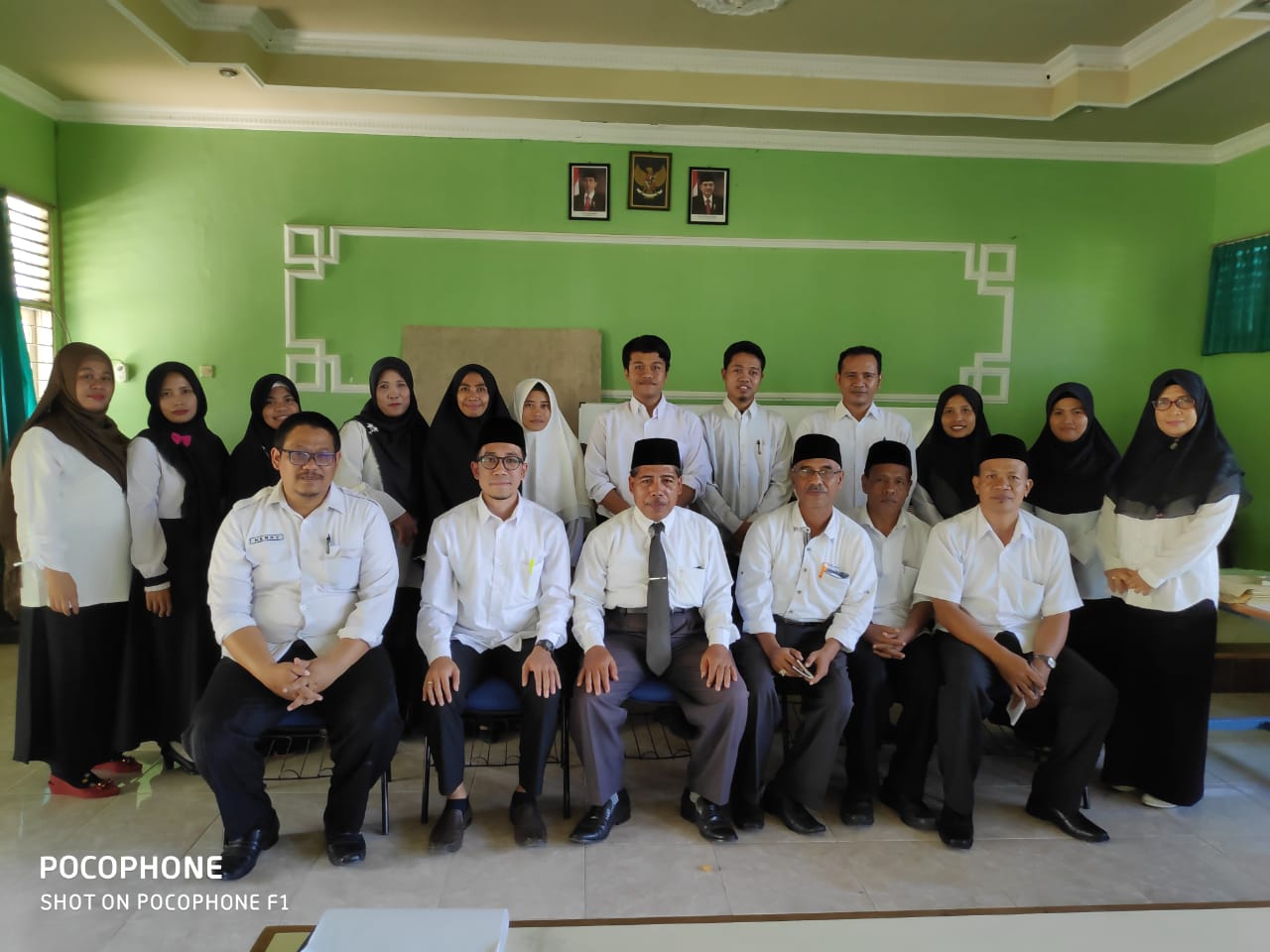 KEGIATAN BELAJAR DAN PEMBELAJARAN 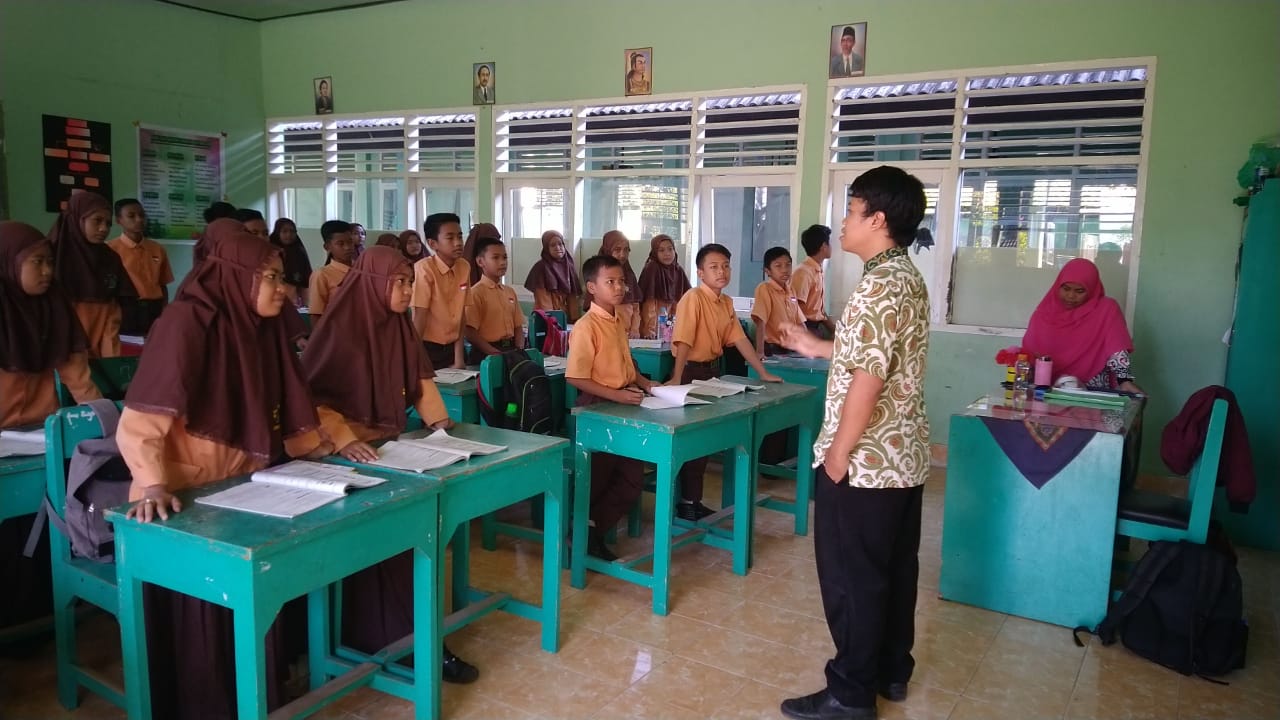 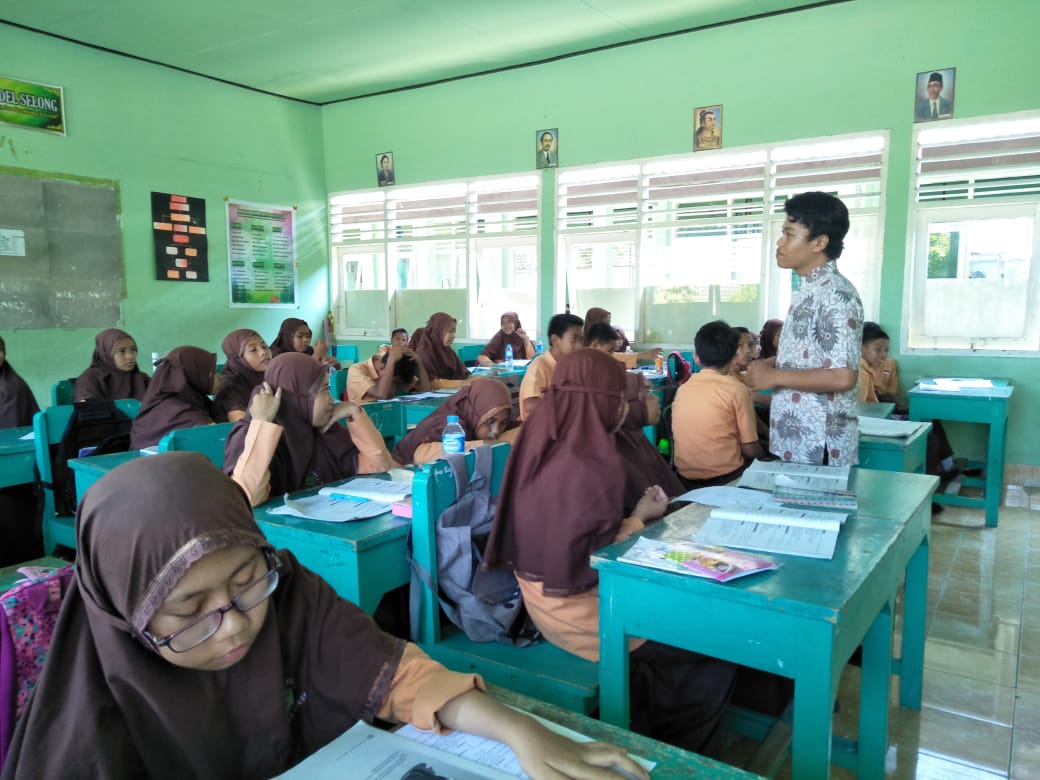 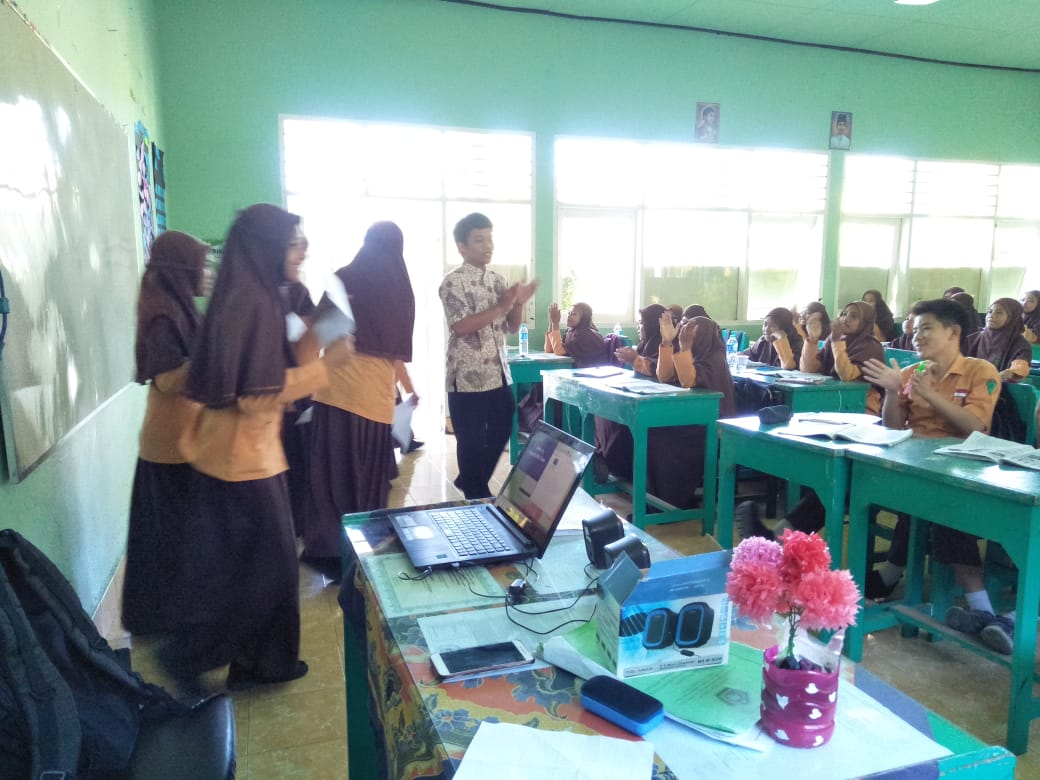 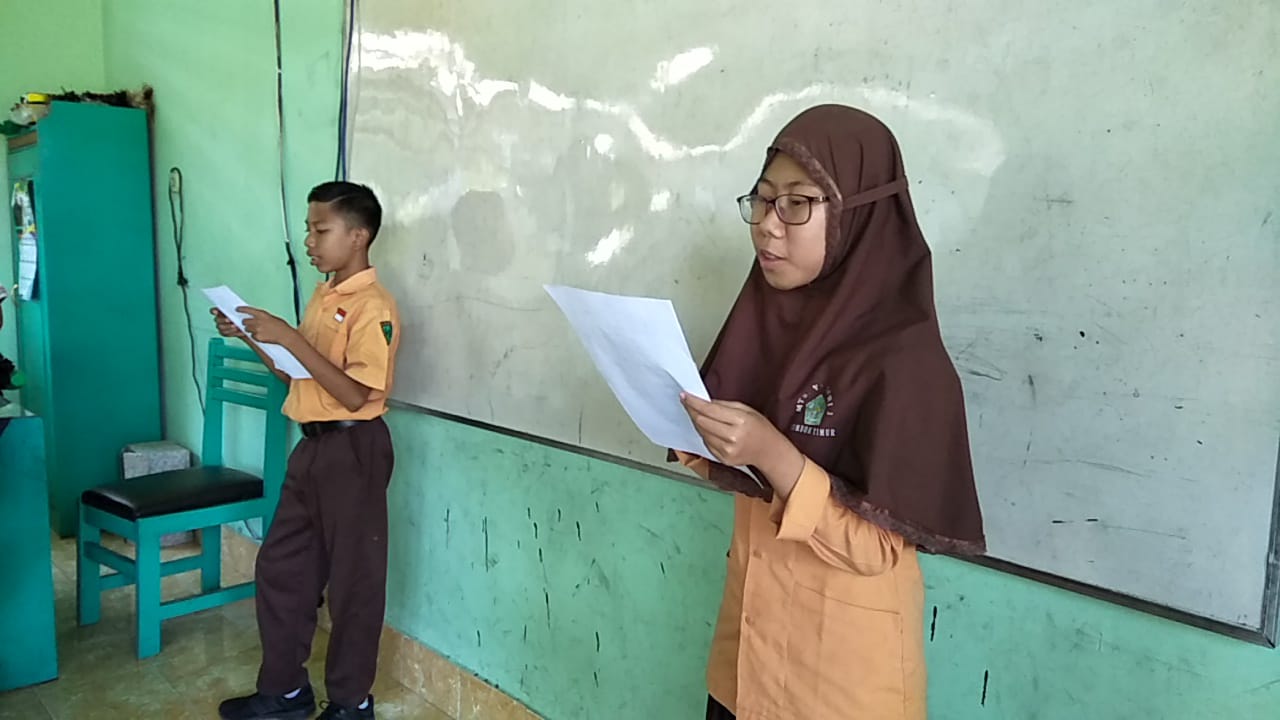 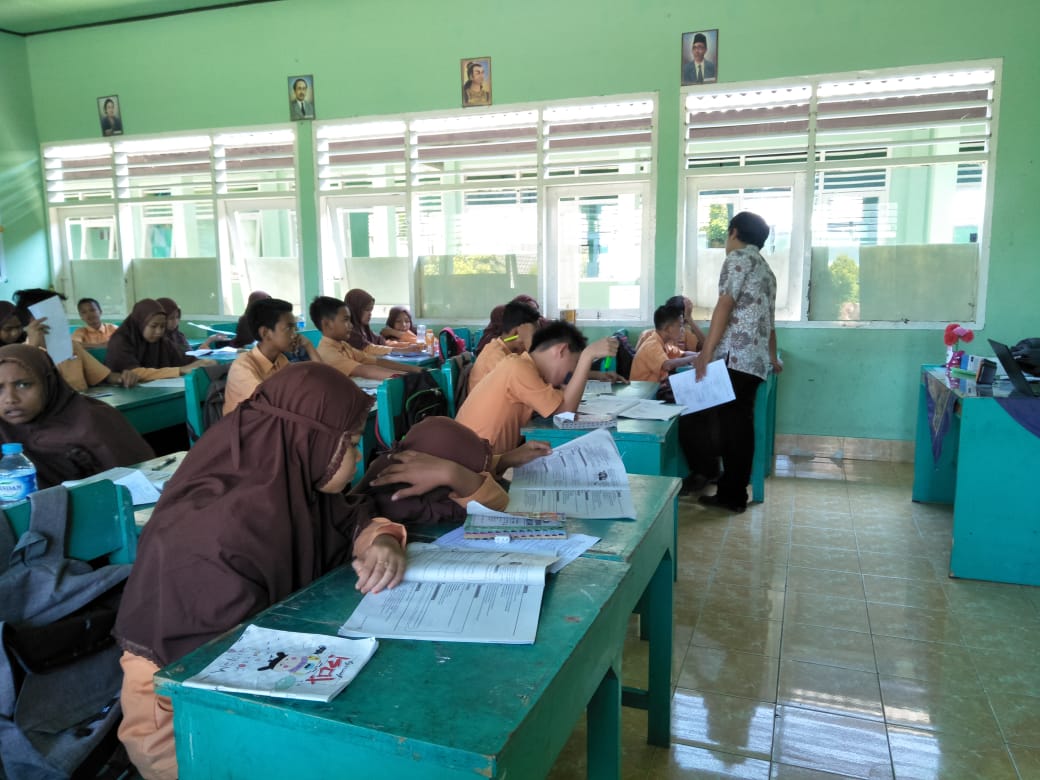 DISKUSI DENGAN KEPALA SEKOLAH DAN WAKIL KEPALA SEKOLAH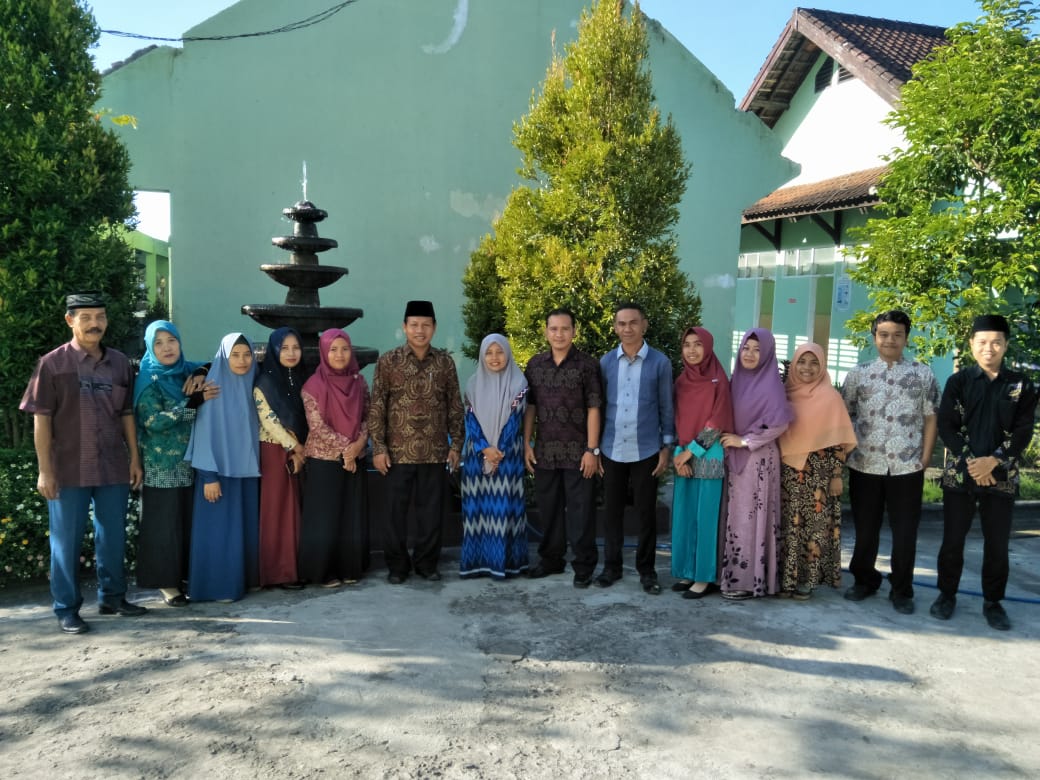 UJI KINERJA (UKIN)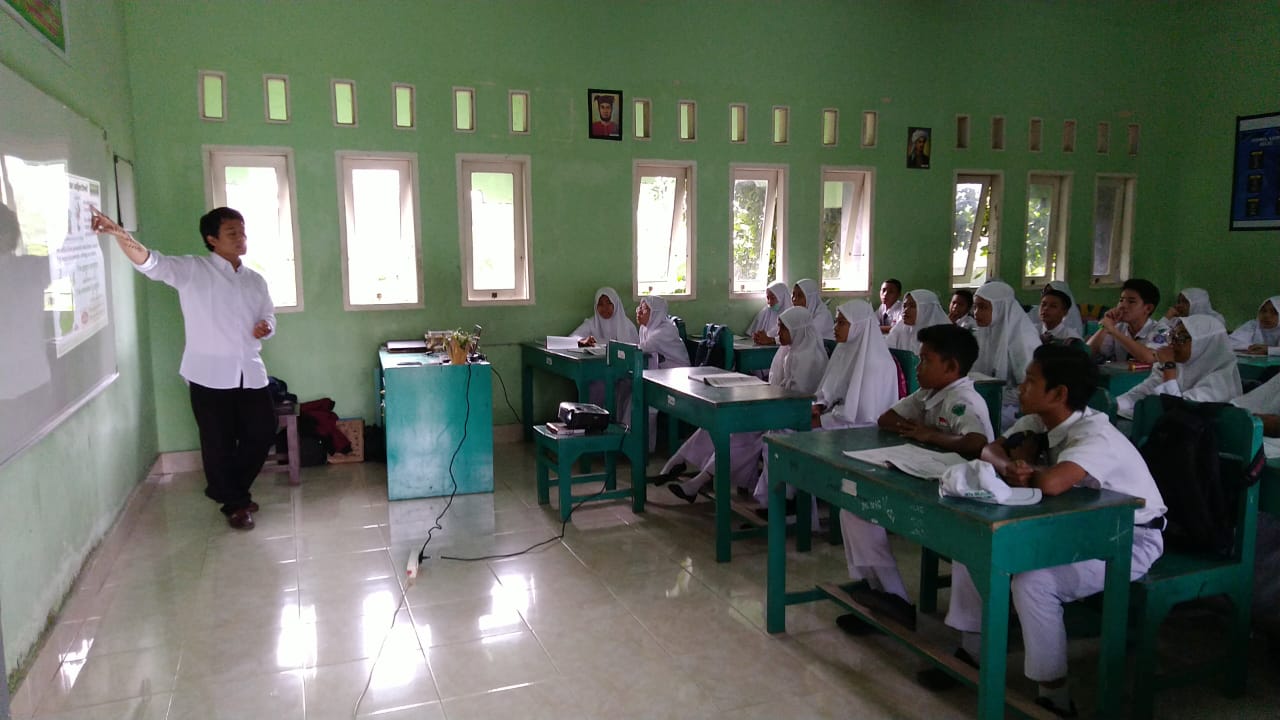 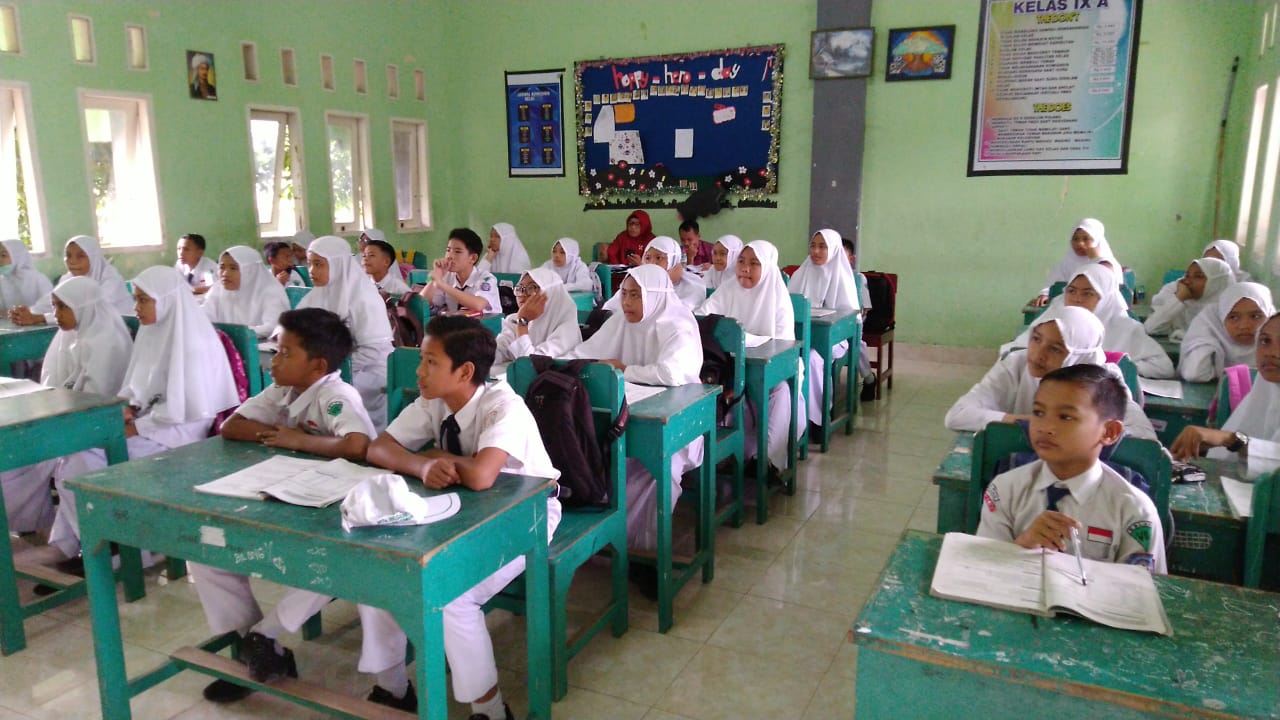 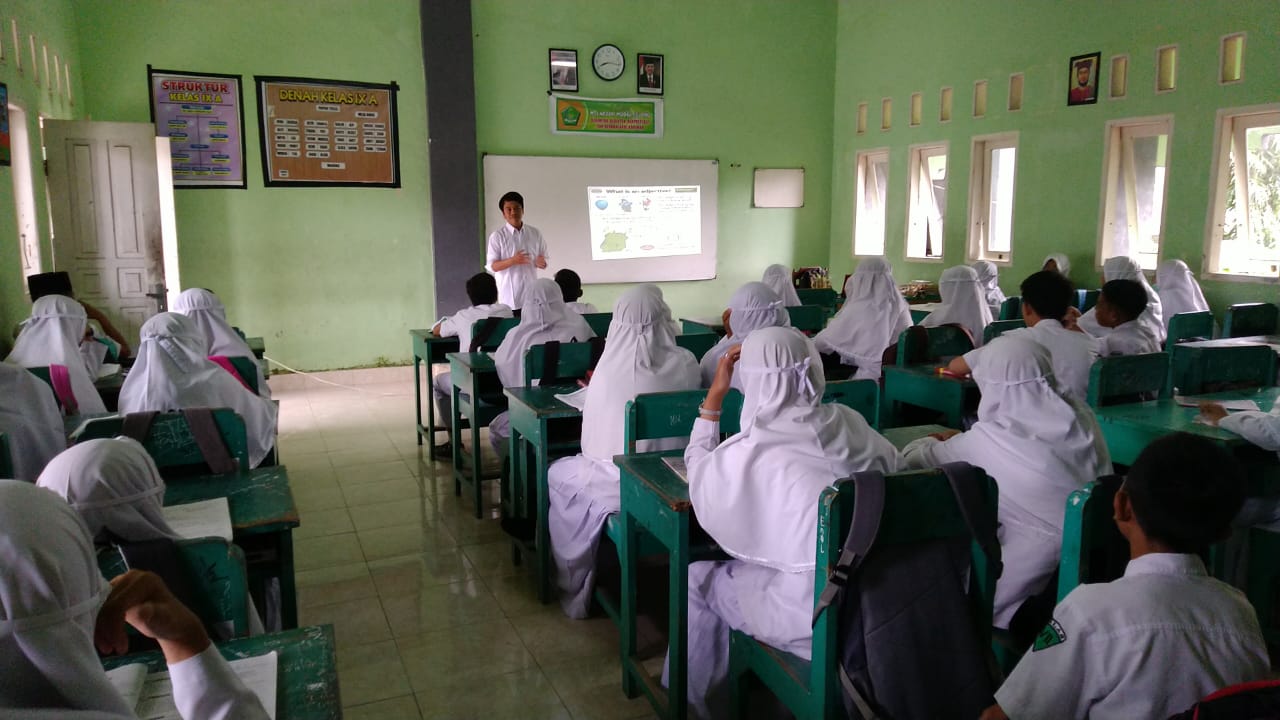 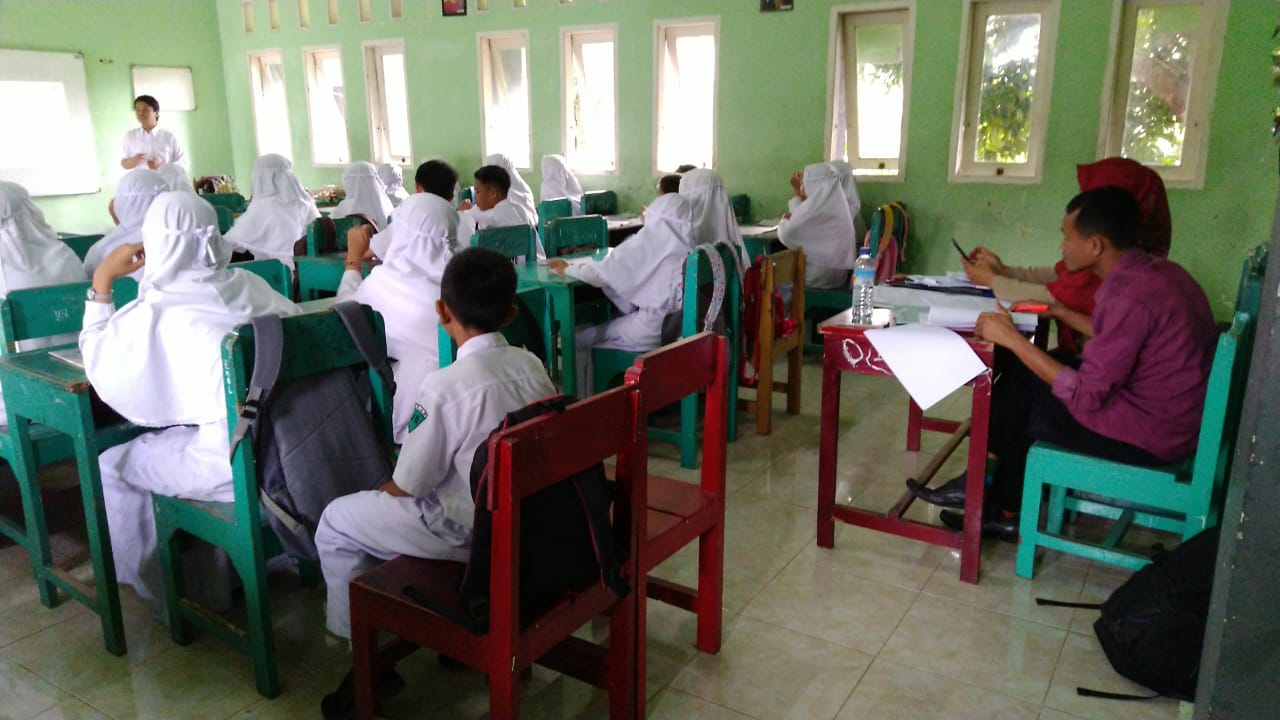 PENARIKAN MAHASISWA PPL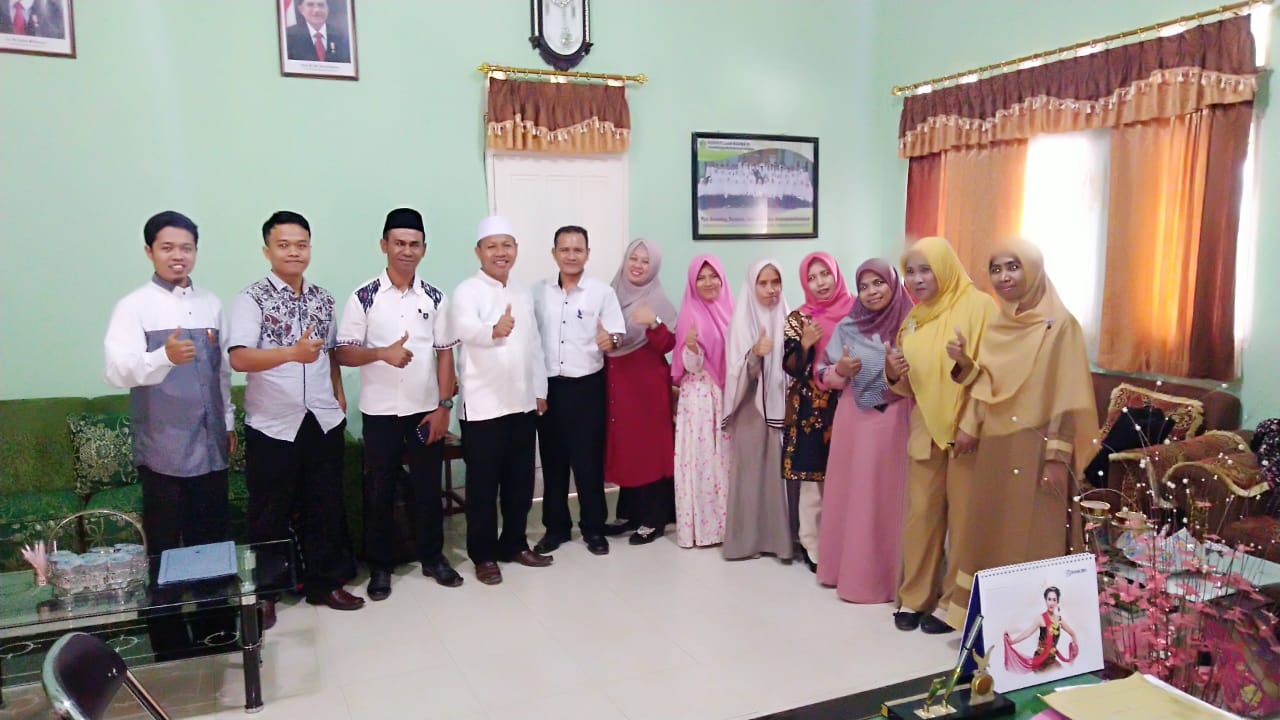 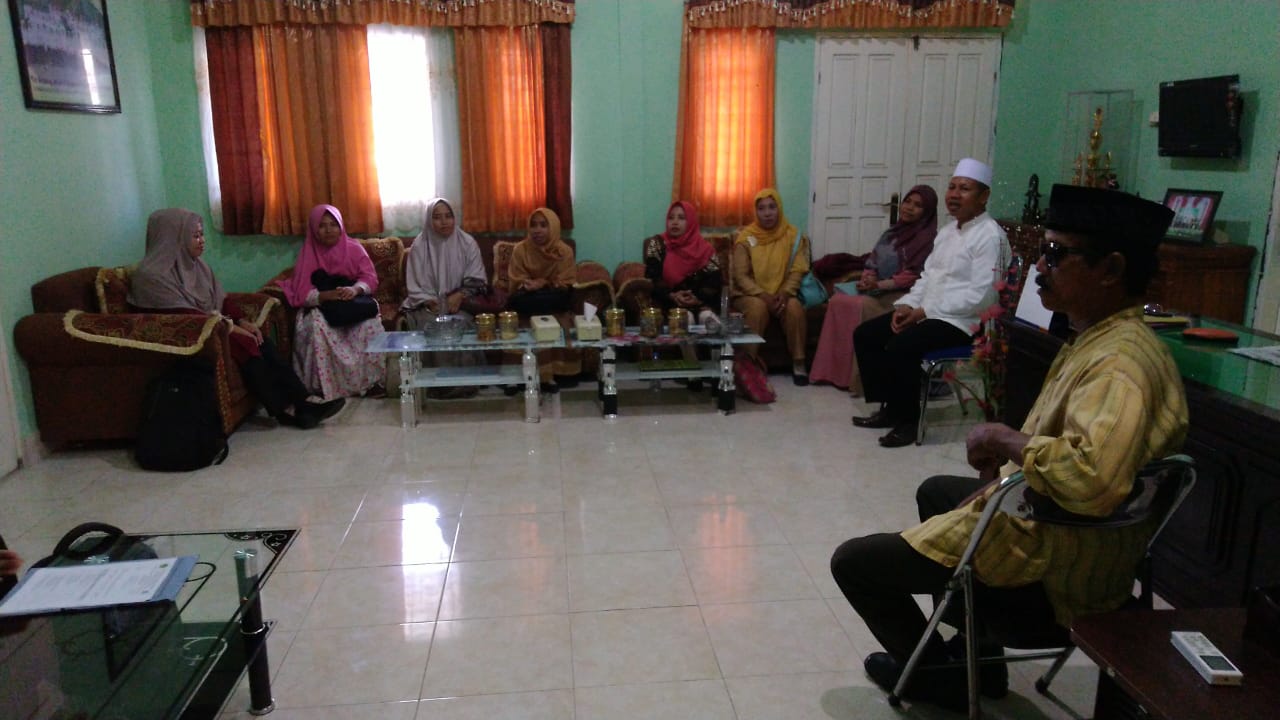 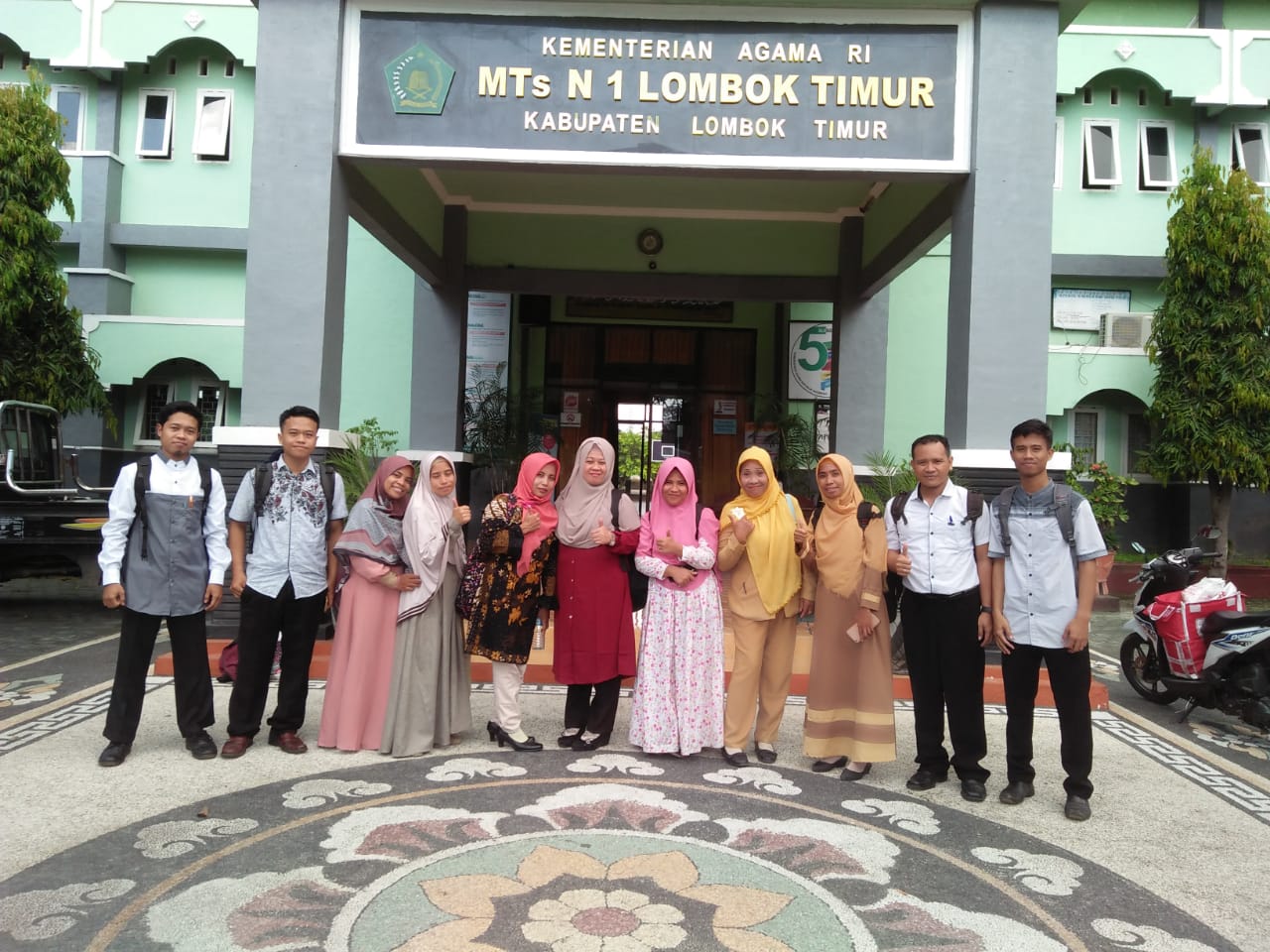 Nama:Akhmad ZaenudinNPM:19050102002Bidang Studi:Bahasa InggrisPerguruan Tinggi:Universitas HamzanwadiNoNama  GuruNIPMata Pelajaran1Drs Herry Sucahyono Dip. Ed196809161994031008Matematika2Samiin S.Pd197112311997031009Bahasa Inggris3Tohran S.Pd196912311993031027IPA4Agus Irwan S.Pd196603151994011001Bahasa Inggris5Muawanah S.Pd196912311991032005Bahasa Indonesia6Zulfadli S.Pd196612311991031030Bimbingan Konseling7Quratul Aini196831121991032014Bimbingan Konseling8Irham Fahri S.Pd197706012005011005Bahasa Inggris9Istiqomah S.Pd196806281994032003Seni Budaya10Zulaikha S.Pd196812311994032004Bimbingan Konseling11Hj. Zuhdiyah S.Ag197212311996032001Fiqih12H. Masri Hamdi S.Pd196612311996031007Bahasa Inggris13Mohammad Ashari S.Pd196911251997031007Matematika14Eko Widagdo S.Pd196711111994031002Olahraga15Parihin S.Pd196906051994031001Matematika16H. Sudirman S.Pd196912311997021030IPA18Yulia Riswanti S.Ag, M.Si197307091998032002Qur'an Hadist19H. Muhamad Jalaludin S.Pd196812312000031002Matematika20Katib S.Pd196812312000031006Bahasa Indonesia21H. Nur Muhammad S.Ag197112311999031012Qur'an Hadist22Lalu Anwaruddin S.Pd196712311994031029Olahraga23H. Kaspi S.Ag. M.Pd196912312003121012Fiqih24Kurnain S.Sos196512312003121015IPS25Nurhasanah S.Pd197305142005012006IPS26Seri Hidayati S.Pd198010122005012005IPA27Siti Nurjanah S.Pd196708092006042006Bimbingan Konseling28M. Zainul Majdi Al Hasani 198009042006041014Prakarya29Syamsul Rahman197312312005012003Bahasa Indonesia30Sadikin S.Sos19771231200312100431Miftahul Karyani S.Ag19730606200501200332Lalu Zainal Aripin S.Ag19741018200501100333Hulwataini S.Pd19750314200501200234Irpan SE197503232007011032IPS35Tajudin S.Ag19750215200701102336Helmi Yuli Satriawan S.Pd19780711200701102337Herlina Purma Irawati S.Pd19800916200710200438Bq. Erma Zahriana S.Pd19810202200710200339Hani Syofiani Se19720626200901200140MAHSUDIN S.Ag19741231200701116341Zulkifli Maarif, S.Pd19780605200710100342Wardah S.Ag19740209200604201543Erni Hikmawati S.Pd19791017200710200144Satriawan S.Pd19830228200901100445HASAN S.Pdi19631231200003100946Muhamad Ghazali S.Pd19720506201411100147Nursapna S.Pd19840725200901200848Haneq Hayaze, S.Pd19780831200501100449Bambang Kurniawan, S.Pd19730329199703100750Zainuddin S.Pd30214451Muh. Fahmi Mubarak S.PdI302148SKI52Lienda Binarni Kn. SH30214953Baiq Kartini S.Pd30215054Eka Umayanti S.Pd30215155ZAINUDDIN S.PdI30215256M. Khairul Hukmi S.Pd302153Matematika57Rohyatun S.Pd30215458Izzatun Sholihah S.Pd30215559Ahmad Muzayyin Assyarofi 30215660Jemi Sulastri S.Pd30215761Satria Mandiri30215862ARI SUKRON S.PdI30215963Hamzan Alawi Musoffa S.Pd30216064Efa Rosianti Handayani S.Pd30216165Baiq Herlina Suryaningsih 30216266Siti Hurunin M.Pd30216367Rina Mariana S.Pd30216468M. Habibullah S.Pd30216569Satria Mandiri30216770Ahsan Haspalian30216871M.Hasan Haspalan S.Pd30216972H. Nahdi, S.PdI40212773Zuhaidi Muslim30217074Lulu Muawanah30217175Risca Erdika30217276Linda Rostalina302174NoNamaNIPJabatan1Drs H. Maslun M.Pd196506111994031001Kepala Sekolah2H. M. Juaini Salam S.Sos196310252000031001Kepala Tata Usaha3Bq. Radiatul Adawiyah S.Ap196712311988032003Staf4Hj. Hunaini S.Sosi196212311988022001Staf5Nasrin196812311989032005Staf6Herni198402252009012017Bendahara7Nurul Hilmi S.Ap402106Staf8Sopiandi402107Staf9Ihsan Riyadi Sh402108Staf10Nuzuliyati Sh.I402109Staf11Hilmi Rahmawati402110Staf12Dian Pujianti A.Md402111Staf13Hidayatullah S.Sy402112Staf14Hariati SE. Sy402113Staf15Ulyani Khairo A.Md.Kep.402114Staf16Muh. Suryantoni S.Pd402115Staf17Lalu Abdul Malik402116Staf18Lalu Hari Suharta402117Staf19Sosman402118Staf20Slamet Rahadi402119Staf21Saparwadi402120Staf22M. Takiyuddin402121Staf23M. Jaini402122Staf24Muhamad Saleh402123Staf25Katimah402124Staf26Parihin402125Staf27Ahmad Dali Wahyu Pratama402126Staf28Ahmad Muzayyin Arifin302173Staf